Pobl yn Gyntaf Cymru GyfanCyfarfod Cyffredinol Blynyddol 2022/2023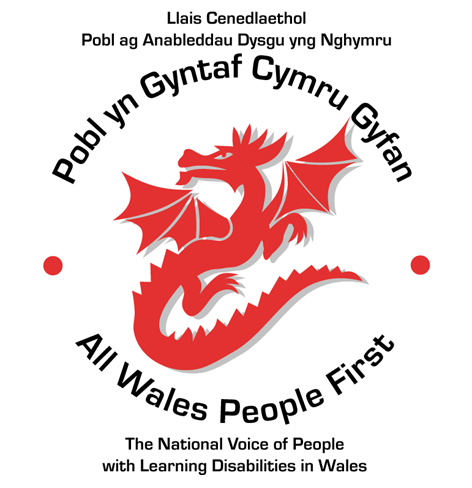 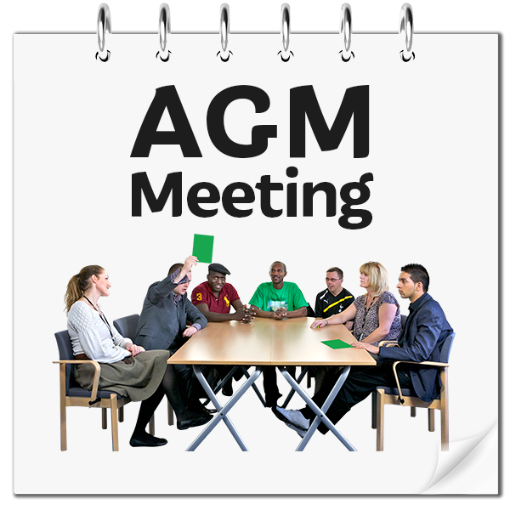 1.15pm Llun 16 Hydref 2023Clwb Cymunedol Cyffordd Llandudno, Clayton Hotel, Caerdydd ac ar ZoomAgendaLlun 16 Hydref 2023Croeso(Tracy Austin a Sam Hall, cadeirydd ac is-gadeirydd Pobl yn Gyntaf Cymru Gyfan)Ymddiheuriadau(Tracy Austin a Sam Hall, cadeirydd ac is-gadeirydd Pobl yn Gyntaf Cymru Gyfan)Cofnodion a Materion yn Codi o’r Cyfarfod Blynyddol ar 7 Mawrth 2023 (Tracy Austin a Sam Hall, cadeirydd ac is-gadeirydd Pobl yn Gyntaf Cymru Gyfan)4. Adroddiad Blynyddol 2022/2023 (uchelbwyntiau)Joe Powell (prif weithredwr)5. CwestiynauCwestiynau am yr Adroddiad Blynyddol6. Adroddiad AriannolVictoria Sidwell-Brown (rheolwraig busness & cyllid)7. CwestiynauCwestiynau am yr Adroddiad Ariannol8. Mabwysiadu’r Adroddiad BlynyddolAelodau i fabwysiadu’r Adroddiad.9. Ymddeoliadau o’r Bwrdd CyfarwyddwyrRuth NorthwayLee ElleryDavid WhittleMargaret Flynn10. Cyngor Cenedlaethol 2022/2023Tracy Austin (cadeirydd y Cyngor Cenedlaethol)11. Newidiadau i'r Memorandwm ac Erthyglau (neu reolau)• Mae ein rheolau bellach yn dweud y dylai ein Cyfarfod  Cyffredinol Blynyddol fod ym mis Medi neu'n agos at fis Medi. Rydym am ei newid fel y gall y Cyfarfod Cyffredinol Blynyddol fod ar unrhyw adeg o'r flwyddyn.• Mae ein rheolau nawr yn dweud y dylai cyfarfodydd fod wyneb yn wyneb. Rydym am ei newid fel y gall aelodau gyfarfod a phleidleisio ar-lein ac yn bersonol.12. Unrhyw Fusnes Arall13. Diolchiadau a diweddTracy Austin (cadeirydd y Cyngor Cenedlaethol)Cofnodion Cyfarfod Cyffredinol Blynyddol 7 Mawrth 2023 yn yr Holiday Inn, Casnewydd ac ar Zoom Ad-drefnwyd y Cyfarfod Cyffredinol Blynyddol ar 7 Mawrth 2023 oherwydd nid oedd y cyfarfod gwreiddiol a drefnwyd ar 6 Rhagfyr 2022 wedi denu nifer oedd yn cynrychioli cworwm o’r aelodau. Roedd 18 aelod yn bresennol a 2 ar zoom yn y cyfarfod ar 7 Mawrth. Nid oedd y nifer yn cynrychioli cworwm ond penderfynwyd parhau yn unol ag amodau adran 10 cymal 11 o’r Memorandwm ac Erthyglau, sef:“Os nad yw nifer yr aelodau’n bresennol yn y cyfarfod ailgynnull o fewn 15 munud o’r amser a bennwyd i ddechrau’r cyfarfod, bydd nifer yr aelodau llawn sy’n bresennol ar y pryd yn cynrychioli cworwm ar gyfer y cyfarfod hwnnw.”Presennol: Staff Pobl yn Gyntaf Cymru Gyfan: Joe Powell, Tracey Drew a Victoria Sidwell-Brown.Bwrdd Cyfarwyddwyr Pobl yn Gyntaf Cymru Gyfan: David Whittle.CroesoRoedd prif weithredwr ac ysgrifennydd y cwmni Joe Powell wedi croesawu pawb i’r cyfarfod. Esboniodd Joe amodau adran 10 cymal 11 o erthyglau’r corff, gan nodi gallai cyfarfod barhau gyda nifer yr aelodau llawn oedd yn bresennol ac esboniodd mai dyna pam oedd y cyfarfod wedi dechrau 15 munud yn ddiweddarach na’r amser a hysbyswyd.YmddiheuriadauNi chofnodwyd unrhyw ymddiheuriadau am absenoldeb. Cofnodion a Materion yn Codi o’r cyfarfod cyffredinol blynyddol ar 5 Hydref 2021 a’r cyfarfod cyffredinol anghyffredin ar 22 Mehefin 2022Nid oedd unrhyw faterion yn codi. Roedd yr 20 aelod (yn bresennol ac ar zoom) wedi pleidleisio i dderbyn y cofnodion. Adroddiad Blynyddol 2021/2022Trafododd y prif weithredwr uchelbwyntiau adroddiad blynyddol 2021/2022 a gofynnodd am unrhyw gwestiynau gan yr aelodau. Nid oedd unrhyw gwestiynau. Adroddiad AriannolRoedd y rheolwraig busnes & cyllid Victoria Sidwell-Brown wedi cyflwyno’r adroddiad ariannol i’r aelodau. CwestiynauNid oedd unrhyw gwestiynau.  Mabwysiadu’r adroddiad blynyddolRoedd yr 20 aelod (yn bersonol ac ar zoom) wedi pleidleisio i fabwysiadu’r adroddiad blynyddol.Ymddeoliadau o’r bwrdd cyfarwyddwyrO dan y rheolau, roedd John Thomas a Bob Rhodes wedi ymddeol yn eu tro o’r Bwrdd. Roedd y ddau wedi sefyll am ailetholiad. Ailetholwyd John Thomas (18 pleidlais o blaid, 2 wedi ymwrthod).Ailetholwyd Bob Rhodes (19 pleidlais o blaid, 1 wedi ymwrthod).Cyngor Cenedlaethol 2021/2022Ni chodwyd unrhyw gwestiynau am weithgareddau’r Cyngor Cenedlaethol.Unrhyw fusnes arallNi chyflwynwyd unrhyw fusnes arall. Diolchiadau & CloiDiolchodd Joe Powell (prif weithredwr ac ysgrifennydd y cwmni) bawb am ddod, gan gloi’r cyfarfod. 